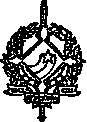 GOVERNO DO ESTADO DE RONDÔNIAGOVERNADORIADECRETO N° 1938 DE  15     DE   03     DE 1984O GOVERNADOR DO ESTADO DE RONDÔNIA, no uso de suas atribuições legais,DECRETA:Art. 1° - Fica alterada a Programação das Quotas Trimestrais Vigente da Secretaria de Estado da Segurança Pública, estabelecidas pelo Decreto n° 1.800 de 28 de dezembro de 1983, conforme discriminação:I TRIMESTRE	1.523.841.000,00
II TRIMESTRE	836.918.000,00III TRIMESTRE	316.737.000,00IV TRIMESTRE	202.564.000,00TOTAL	2.880.060.000,00Art. 2° - Este Decreto entrará em vigor na data de sua publicação.JANILENE VASCONCELOS DE MELO GOVERNADORA EM EXERCÍCIO